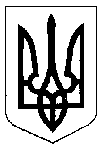 ДРОГОБИЦЬКА МІСЬКА РАДАВИКОНАВЧИЙ КОМІТЕТР І Ш Е Н Н Явід 15.05.2023 №98Про затвердження прейскуранта цін на платні послуги, що надаються комунальним некомерційним підприємством «Дрогобицька районна поліклініка» Дрогобицької міської радиРозглянувши звернення відділу охорони здоров'я виконавчих органів Дрогобицької міської ради від 04.05.2023 № 465 та клопотання директора комунального некомерційного підприємства «Дрогобицька районна поліклініка» Дрогобицької міської ради від 03.05.2023 № 179, відповідно до ст.18 Закону України «Основи законодавства України про охорону здоров'я», постанови Кабінету Міністрів України від 17.09.1996 № 1138 «Про затвердження переліку платних послуг, які надаються в державних і комунальних закладах охорони здоров’я та вищих медичних навчальних закладах», Статуту комунального некомерційного підприємства «Дрогобицька районна поліклініка» Дрогобицької міської ради, Положення «Про надання платних послуг в КНП «Дрогобицька районна поліклініка» Дрогобицької міської ради» від 2022р., з метою встановлення тарифів в економічно обґрунтованому розмірі на ринку реалізації медичних послуг та підвищення рівня якості медичного обслуговування населення, керуючись ст. 28 Закону України «Про місцеве самоврядування в Україні», виконавчий комітет Дрогобицької міської ради вирішив:1.	Затвердити прейскуранта цін на платні послуги, що надаються комунальним некомерційним підприємством «Дрогобицька районна поліклініка» Дрогобицької міської ради згідно додатку.	2. Директору комунального некомерційного підприємства «Дрогобицька районна поліклініка» Дрогобицької міської ради Володимиру ВАЛЮХУ:	2.1. Довести прейскурант цін на платні послуги, що надаються комунальним некомерційним підприємством «Дрогобицька районна поліклініка» Дрогобицької міської ради до відома населення шляхом розміщення на інформаційних стендах.	2.2. Організацію надання платних послуг здійснювати відповідно до вимог чинного законодавства України.        	3.   Контроль за виконанням рішення покласти на міського голову Т.Кучма.Міський голова 						Тарас КУЧМАДодаток до рішення виконавчого комітету від 15.05.2023 №98Прейскурант цін на платні послуги, що надаються  КНП «Дрогобицька районна поліклініка» ДМРзгідно постанови Кабінету Міністрів України від 17.09.1996 №1138Міський голова 						Тарас КУЧМА№ п/пНазва медичної послугиЦіна без ПДВ, грнЦіна з ПДВ, грнКонсультації лікарівКонсультації лікарівКонсультації лікарівКонсультації лікарів1Консультація лікаря- отоларинглога131,00157,002Консультація лікаря- хірурга124,00149,003Консультація лікаря- невропатолога120,00144,004Консультація лікаря- терапевта127,00152,005Консультація лікаря- гінеколога155,00186,006Консультаціяд лікара- уролога124,00149,007Консультація лікаря- офтальмолога124,00149,008Психіатричний огляд, у т.ч.на предмет вживання психоактивних речовин з видачею довідки492,00590,00Медичні оглядиМедичні оглядиМедичні огляди9Попередній (періодичний) медичний огляд працівників певних категорій працівників зі шкідливими умовами праці1 035,00(ж.) 961,00 (ч.)1 245,00(ж.) 1 156,00 (ч.)10Попередній (періодичний ) медичний огляд водіїв транспортних засобів933,00(ж.) 859,00 (ч.)1 122,00(ж.) 1 033,00 (ч.)11Попередній (періодичний ) медичний огляд на право отримання та носіння зброї громадянами825,00992,00ЛабораторіяЛабораторіяЛабораторія12Аналіз крові на холестерин33,0040,00